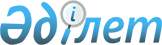 Жарқайың ауданында 2011 жылы қоғамдық жұмыстардың ұйымдастырылуы туралы
					
			Күшін жойған
			
			
		
					Ақмола облысы Жарқайың ауданының әкімдігінің 2010 жылғы 14 желтоқсандағы № А-12/472 қаулысы. Ақмола облысы Жарқайың аудандық Әділет басқармасында 2011 жылы 5 қаңтарда № 1-12-139 тіркелді. Қолданылу мерзімінің аяқталуына байланысты күші жойылды - (Ақмола облысы Жарқайың ауданы әкімі аппаратының 2013 жылғы 10 маусымдағы № 04-350 хатымен)      Ескерту. Қолданылу мерзімінің аяқталуына байланысты күші жойылды - (Ақмола облысы Жарқайың ауданы әкімі аппаратының 10.06.2013 № 04-350 хатымен).

      «Қазақстан Республикасындағы жергілікті мемлекеттік басқару және өзін-өзі басқару туралы» Қазақстан Республикасының 2001 жылғы 23 қаңтардағы Заңына, «Халықты жұмыспен қамту туралы» Қазақстан Республикасының 2001 жылғы 23 қаңтардағы Заңының 20-бабына, Қазақстан Республикасы Үкіметінің 2001 жылғы 19 маусымдағы № 836 қаулысымен бекітілген Қоғамдық жұмысты ұйымдастыру және қаржыландыру ережесінің 7, 8-тармақтарына сәйкес, аудан әкімдігі ҚАУЛЫ ЕТЕДІ:



      1. 2011 жылы Жарқайың ауданының ұйымдарында қоғамдық жұмыстар ұйымдастырылсын.



      2. Қоса беріліп отырған 2011 жылғы Жарқайың ауданының қоғамдық жұмыстар жүргiзiлетiн ұйымдарының тiзбесi, қоғамдық жұмыстардың түрлерi, көлемi мен нақты жағдайлары, қатысушылардың еңбегіне төленетін ақының мөлшерi және оларды қаржыландыру көздерi бекiтiлсiн.



      3. Ақмола облысы Жарқайың ауданы әкімдігінің «Жарқайың ауданында 2010 жылы қоғамдық жұмысты ұйымдастыру туралы» 2009 жылғы 11 желтоқсандағы № А-12/432 қаулысының (Нормативтік құқықтық актілерді мемлекеттік тіркеу тізілімінде № 1-12-120 тіркелген, 2010 жылдың 29 қаңтарында «Целинное знамя» аудандық газетінде жарияланған) күші жойылған болып танылсын.



      4. Осы қаулының орындалуын бақылау аудан әкімінің орынбасары Ұ.А.Ахметоваға жүктелсін.



      5. Осы қаулы Жарқайың ауданының Әділет басқармасында мемлекеттік тіркелген күннен бастап күшіне енеді және ресми жарияланған күннен бастап қолданысқа енгізіледі.      Жарқайың ауданының әкімі                   А.Қалжанов

2010 жылғы 14 желтоқсандағы № А-12/472

Жарқайың ауданының әкімдігінің

қаулысымен БЕКІТІЛГЕН 2011 жылғы Жарқайың ауданының ұйымдарының тізбесі,

қоғамдық жұмыстардың түрлері,көлемі мен нақты

жағдайлары,қатысушылардың еңбегіне төленетін ақының мөлшері

және оларды қаржыландыру көздерікестенің жалғасы
					© 2012. Қазақстан Республикасы Әділет министрлігінің «Қазақстан Республикасының Заңнама және құқықтық ақпарат институты» ШЖҚ РМК
				№Ұйымдардың

атауыҚоғамдық жұмыстың

түрлеріЖұмыстың

көлемі1«Державин қаласы

әкімінің аппараты»

мемлекеттік мекемесі1. Әлеуметтік карталарды

ресімдеуге көмек көрсету200

құжаттар1«Державин қаласы

әкімінің аппараты»

мемлекеттік мекемесі2. Курьерлік жұмыс640

құжаттар2Жарқайың ауданының тұрғын үй-коммуналдық шаруашылығы, жолаушылар транспорты және автомобиль жолдары бөлімі жанындағы «Коммунсервис» шаруашылық жүргізу құқығы бар мемлекеттік коммуналдық кәсіпорын1. Қаланы көгалдандыру, аумақты тазарту және көркейту5000 шаршы метр2Жарқайың ауданының тұрғын үй-коммуналдық шаруашылығы, жолаушылар транспорты және автомобиль жолдары бөлімі жанындағы «Коммунсервис» шаруашылық жүргізу құқығы бар мемлекеттік коммуналдық кәсіпорын2. Жолдарды қардан, қоқыстардан тазарту3000 шаршы метр2Жарқайың ауданының тұрғын үй-коммуналдық шаруашылығы, жолаушылар транспорты және автомобиль жолдары бөлімі жанындағы «Коммунсервис» шаруашылық жүргізу құқығы бар мемлекеттік коммуналдық кәсіпорын3.Қала көшелерін көркейту2700 шаршы метр3«Жарқайың ауданы Гастелло ауылдық округі әкімінің аппараты» мемлекеттік мекемесі1. Ауылды көгалдандыру, аумақты тазарту және көркейту2500 шаршы метр3«Жарқайың ауданы Гастелло ауылдық округі әкімінің аппараты» мемлекеттік мекемесі2. Зираттарды тиісті дәрежеде ұстау бойынша қоғамдық жұмыстар1000 шаршы метр4«Жарқайың ауданы Пятигорский ауылдық округі әкімінің аппараты» мемлекеттік мекемесі1. Ауылды көгалдандыру, аумақты тазарту және көркейту4000 шаршы метр4«Жарқайың ауданы Пятигорский ауылдық округі әкімінің аппараты» мемлекеттік мекемесі2. Зираттарды тиісті дәрежеде ұстау бойынша қоғамдық жұмыстар1500 шаршы метр5«Жарқайың ауданы Тассуат ауылдық округі әкімінің аппараты» мемелекеттік мекемесі1. Ауылды көгалдандыру, аумақты тазарту және көркейту1200 шаршы метр5«Жарқайың ауданы Тассуат ауылдық округі әкімінің аппараты» мемелекеттік мекемесі2. Зираттарды тиісті дәрежеде ұстау бойынша қоғамдық жұмыстар2000 шаршы метр6«Жарқайың ауданы Львовский ауылдық округі әкімінің аппараты» мемлекеттік мекемесі1. Ауылды көгалдандыру, аумақты тазарту және көркейту3500 шаршы метр6«Жарқайың ауданы Львовский ауылдық округі әкімінің аппараты» мемлекеттік мекемесі2. Зираттарды тиісті дәрежеде ұстау бойынша қоғамдық жұмыстар1500 шаршы метр7«Жарқайың ауданы Уәлиханов ауылдық округі әкімінің аппараты» мемлекеттік мекемесі1. Ауылды көгалдандыру, аумақты тазарту және көркейту2500 шаршы метр7«Жарқайың ауданы Уәлиханов ауылдық округі әкімінің аппараты» мемлекеттік мекемесі2. Зираттарды тиісті дәрежеде ұстау бойынша қоғамдық жұмыстар2000 шаршы  метр8«Жарқайың ауданы Отрадный ауылдық округі әкімінің аппараты» мемлекеттік мекемесі1. Ауылды көгалдандыру, аумақты тазарту және көркейту2700 шаршы метр8«Жарқайың ауданы Отрадный ауылдық округі әкімінің аппараты» мемлекеттік мекемесі2. Зираттарды тиісті дәрежеде ұстау бойынша қоғамдық жұмыстар2000 шаршы метр9«Жарқайың ауданы Нахимов ауылдық округі әкімінің аппараты» мемлекеттік мекемесі1. Ауылды көгалдандыру, аумақты тазарту және көркейту8000 шаршы метр9«Жарқайың ауданы Нахимов ауылдық округі әкімінің аппараты» мемлекеттік мекемесі2. Зираттарды тиісті дәрежеде ұстау бойынша қоғамдық жұмыстар4000 шаршы метр10«Жарқайың ауданы Бірсуат ауылдық округі әкімінің аппараты» мемлекеттік мекемесі1. Ауылды көгалдандыру, аумақты тазарту және көркейту4000 шаршы метр10«Жарқайың ауданы Бірсуат ауылдық округі әкімінің аппараты» мемлекеттік мекемесі2. Зираттарды тиісті дәрежеде ұстау бойынша қоғамдық жұмыстар3600 шаршы метр11«Жарқайың ауданы Далабай ауылдық округі әкімінің аппараты» мемлекеттік мекемесі1. Ауылды көгалдандыру, аумақты тазарту және көркейту4200 шаршы метр11«Жарқайың ауданы Далабай ауылдық округі әкімінің аппараты» мемлекеттік мекемесі2. Зираттарды тиісті дәрежеде ұстау бойынша қоғамдық жұмыстар2000 шаршы метр12«Жарқайың ауданы Құмсуат ауылдық округі әкімінің аппараты» мемлекеттік мекемесі1. Ауылды көгалдандыру, аумақты тазарту және көркейту3000 шаршы метр12«Жарқайың ауданы Құмсуат ауылдық округі әкімінің аппараты» мемлекеттік мекемесі2. Зираттарды тиісті дәрежеде ұстау бойынша қоғамдық жұмыстар1500 шаршы метр13«Жарқайың ауданы Пригородный ауылдық округі әкімінің аппараты» мемлекеттік мекемесі1. Ауылды көгалдандыру, аумақты тазарту және көркейту3000 шаршы метр13«Жарқайың ауданы Пригородный ауылдық округі әкімінің аппараты» мемлекеттік мекемесі2. Зираттарды тиісті дәрежеде ұстау бойынша қоғамдық жұмыстар2000 шаршы метр14«Жарқайың ауданы Жаңадала ауылдық округі әкімінің аппараты» мемлекеттік мекемесі1 Әлеуметтік карталарды ресімдеуге көмек көрсету30 құжаттар14«Жарқайың ауданы Жаңадала ауылдық округі әкімінің аппараты» мемлекеттік мекемесі2. Ауылды көгалдандыру, аумақты тазарту және көркейту4500 шаршы метр14«Жарқайың ауданы Жаңадала ауылдық округі әкімінің аппараты» мемлекеттік мекемесі3. Зираттарды тиісті дәрежеде ұстау бойынша қоғамдық жұмыстар2000 шаршы метр15«Жарқайың ауданы Тасөткел ауылдық округі әкімінің аппараты» мемлекеттік мекемесі1. Ауылды көгалдандыру, аумақты тазарту және көркейту3200 шаршы метр15«Жарқайың ауданы Тасөткел ауылдық округі әкімінің аппараты» мемлекеттік мекемесі2. Зираттарды тиісті дәрежеде ұстау бойынша қоғамдық жұмыстар2000 шаршы метр16«Жарқайың ауданы Үшқарасу ауылдық округі әкімінің аппараты» мемлекеттік мекемесі1. Ауылды көгалдандыру, аумақты тазарту және көркейту2900 шаршы метр16«Жарқайың ауданы Үшқарасу ауылдық округі әкімінің аппараты» мемлекеттік мекемесі2. Зираттарды тиісті дәрежеде ұстау бойынша қоғамдық жұмыстар2000 шаршы метр17«Жарқайың ауданы Шойындыкөл ауылдық округі әкімінің аппараты» мемлекеттік мекемесі1. Ауылды көгалдандыру, аумақты тазарту және көркейту2500 шаршы метр17«Жарқайың ауданы Шойындыкөл ауылдық округі әкімінің аппараты» мемлекеттік мекемесі2. Зираттарды тиісті дәрежеде ұстау бойынша қоғамдық жұмыстар1000 шаршы метр18«Жарқайың ауданы Костычево ауылдық округі әкімінің аппараты» мемлекеттік мекемесі1. Ауылды көгалдандыру, аумақты тазарту және көркейту4000 шаршы метр18«Жарқайың ауданы Костычево ауылдық округі әкімінің аппараты» мемлекеттік мекемесі2. Зираттарды тиісті дәрежеде ұстау бойынша қоғамдық жұмыстар2000 шаршы метрҚоғамдық

жұмыстардың

шарттарыҚатысушыларға төленетін

төлем мөлшеріҚаржы

көздеріеңбек шартыең төменгі жалақыдан

кем емесжергілікті

бюджетеңбек шартыең төменгі жалақыдан

кем емесжергілікті

бюджетеңбек шартыең төменгі жалақыдан

кем емесжергілікті

бюджетеңбек шартыең төменгі жалақыдан

кем емесжергілікті

бюджетеңбек шартыең төменгі жалақыдан

кем емесжергілікті

бюджетеңбек шартыең төменгі жалақыдан

кем емесжергілікті

бюджетеңбек шартыең төменгі жалақыдан

кем емесжергілікті

бюджетеңбек шартыең төменгі жалақыдан

кем емесжергілікті

бюджетеңбек шартыең төменгі жалақыдан

кем емесжергілікті

бюджетеңбек шартыең төменгі жалақыдан

кем емесжергілікті

бюджетеңбек шартыең төменгі жалақыдан

кем емесжергілікті

бюджетеңбек шартыең төменгі жалақыдан

кем емесжергілікті

бюджетеңбек шартыең төменгі жалақыдан

кем емесжергілікті

бюджетеңбек шартыең төменгі жалақыдан

кем емесжергілікті

бюджетеңбек шартыең төменгі жалақыдан

кем емесжергілікті

бюджетеңбек шартыең төменгі жалақыдан

кем емесжергілікті

бюджетеңбек шартыең төменгі жалақыдан

кем емесжергілікті

бюджетеңбек шартыең төменгі жалақыдан

кем емесжергілікті

бюджетеңбек шартыең төменгі жалақыдан

кем емесжергілікті

бюджетеңбек шартыең төменгі жалақыдан

кем емесжергілікті

бюджетеңбек шартыминималды еңбек ақыдан

кем емесжергілікті

бюджетеңбек шартыең төменгі жалақыдан

кем емесжергілікті

бюджетеңбек шартыең төменгі жалақыдан

кем емесжергілікті

бюджетеңбек шартыең төменгі жалақыдан

кем емесжергілікті

бюджетеңбек шартыең төменгі жалақыдан

кем емесжергілікті

бюджетеңбек шартыең төменгі жалақыдан

кем емесжергілікті

бюджетеңбек шартыең төменгі жалақыдан

кем емесжергілікті

бюджетеңбек шартыең төменгі жалақыдан

кем емесжергілікті

бюджетеңбек шарты,ең төменгі жалақыдан

кем емесжергілікті

бюджетеңбек шартыең төменгі жалақыдан

кем емесжергілікті

бюджетеңбек шартыең төменгі жалақыдан

кем емесжергілікті

бюджетеңбек шартыең төменгі жалақыдан

кем емесжергілікті

бюджетеңбек шартыең төменгі жалақыдан

кем емесжергілікті

бюджетеңбек шартыең төменгі жалақыдан

кем емесжергілікті

бюджетеңбек шартыең төменгі жалақыдан

кем емесжергілікті

бюджетеңбек шартыең төменгі жалақыдан

кем емесжергілікті

бюджетеңбек шартыең төменгі жалақыдан

кем емесжергілікті

бюджетеңбек шартыең төменгі жалақыдан

кем емесжергілікті

бюджет